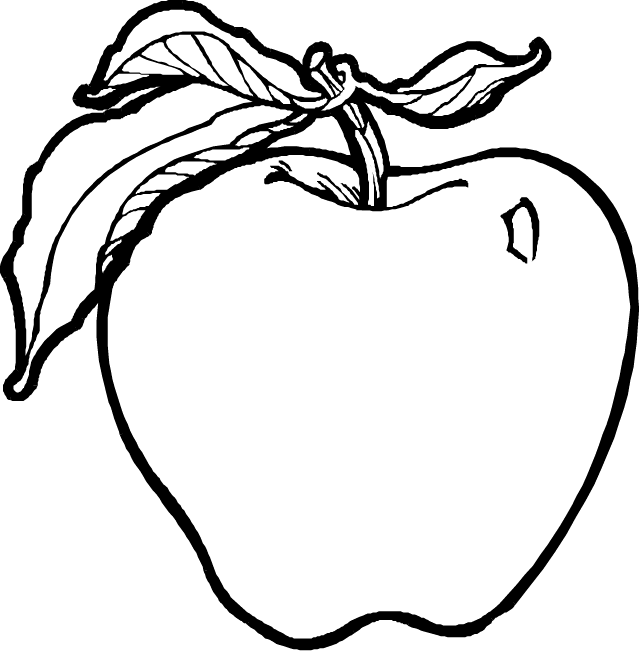       JABUKA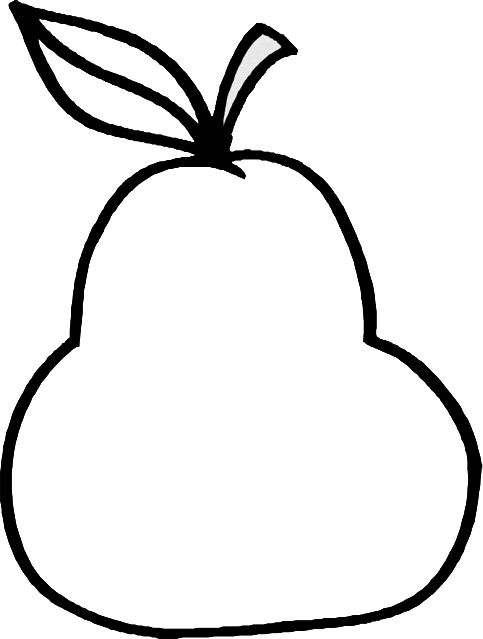 KRUŠKA